Petite Section12 élèvesPetite Section12 élèvesThiméo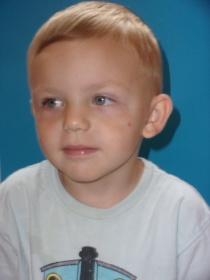 Tom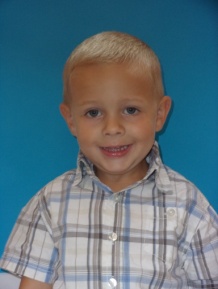 Erwan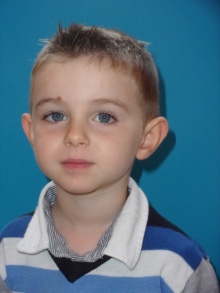           Simon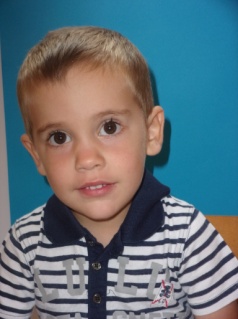 Axelle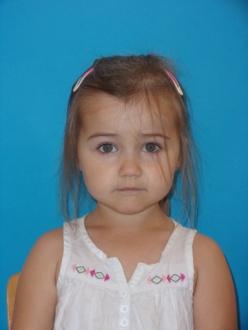 Maxence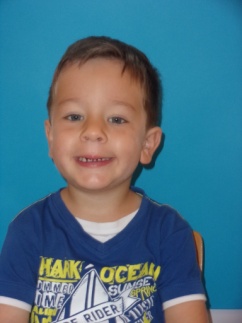 Lëna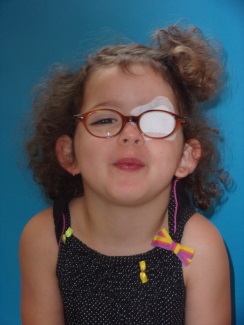 Ashley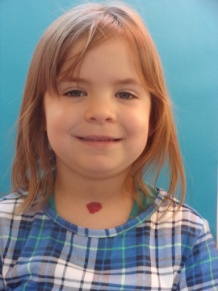 Kaitlyn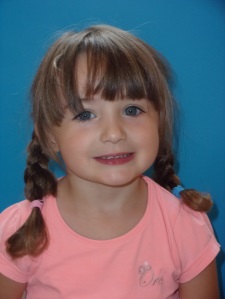 Théo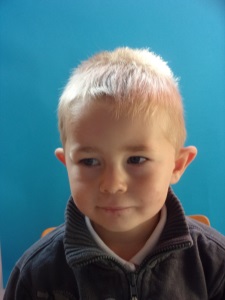 Armand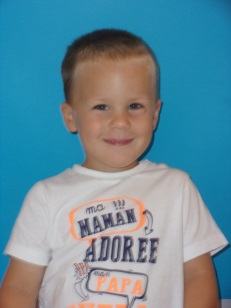 Morgan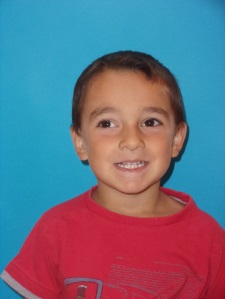 Moyenne section9 élèves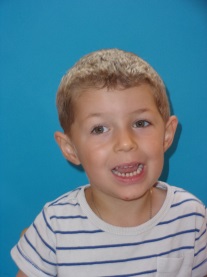 ClémentNoé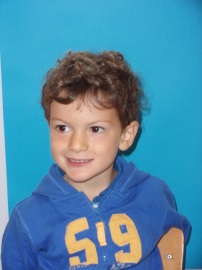 Jade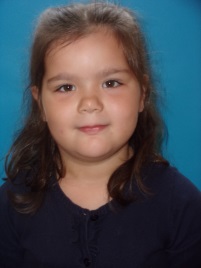 	Nohé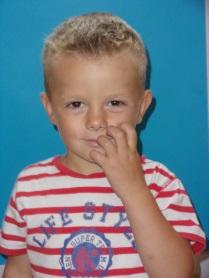 Ethan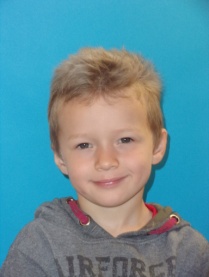 Louka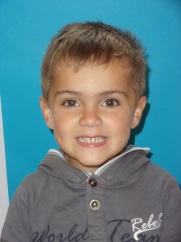 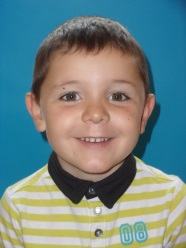 BastienMélina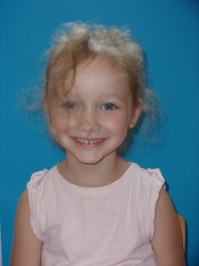 Julie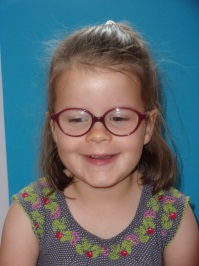 